ALLEGATO A (riferito all’articolo 5)SOSTITUZIONE DELL’ALLEGATO A  AL D.P.Reg . 178/2015ALLEGATO A(riferito all’articolo 3, comma 1, del D.P.Reg 178/2015)MODELLO DI DOMANDAAlla REGIONE AUTONOMA FRIULI VENEZIA GIULIADIREZIONE CENTRALE DIFESA DELL’AMBIENTE, ENERGIA E SVILUPPO SOSTENIBILEServizio disciplina gestione rifiuti e siti inquinatiPEC ambiente@certregione.fvg.itOggetto: Domanda di contributo ai sensi dell’articolo 3, comma 27 della legge regionale 6 agosto 2015, n. 20RichiedenteComune di ______________________________________________________________________________________________con sede in ______________________________________________________________________________________________via _________________________________________________, n. ______, cap. ______, telefono_____________________, pec __________________________________________________codice fiscale ______________________________________* * *Il/la sottoscritto/aCognome e nome ________________________________________________________________________________________in qualità di: legale rappresentante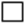  altro soggetto autorizzatochiedeai sensi dell’articolo 3, comma 27 della legge regionale 6 agosto 2015, n. 20 e del successivo regolamento, emanato con D.P.Reg n. 178/2015un contributo, a fronte del quadro economico di euro __________________,__, nella misura prevista dalla legge regionale, per la rimozione e smaltimento dell’amianto presso la struttura ____________________ sita in via _____________________ n. ___ fg. ______________ Mapp ______________________dichiara che:il manufatto per cui si chiede il contributo è relativo ad un edificio di proprietà del Comune;l’Ente è in regola con gli adempimenti di cui all’articolo 11, comma 1, lettere e) ed f) della legge regionale 20 ottobre 2017, n. 34 (Disciplina organica della gestione dei rifiuti e principi di economia circolare);il manufatto inserito in A.R.AM ha il codice ID_UNITA’ _____________________________  la densità abitativa secondo gli ultimi dati ISTAT è pari a___________________________la voce IVA, ammontante ad €_______________, presente nel quadro economico: rappresenta un costo per l’ente;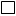  non rappresenta un costo per l’entel’attività per la quale si chiede il contributo: è assistita da altri contributi pari a euro_______________concessi con decreto________da____________; non è assistita da altri contributi.Allegarelazione tecnica dell’Azienda per l’assistenza sanitaria, competente per territorio, attestante la pericolosità del manufatto da rimuovere, con indicazione dello stato di conservazione, utilizzando per la valutazione delle coperture l’algoritmo Amleto o, in caso di manufatti ubicati all’interno di edifici, l’algoritmo Versar;relazione descrittiva dell’intervento da realizzare;quadro economico dell’intervento;cronoprogramma comprensivo delle fasi di progettazione e di esecuzione dell’intervento ai sensi del comma 1, dell’articolo 56, della legge regionale 31 maggio 2002, n. 14 (Disciplina organica dei lavori pubblici).INFORMATIVA in materia di protezione dei dati personaliI dati personali forniti col presente modulo saranno utilizzati ai fini del procedimento per il quale sono richiesti e per le altre finalità istituzionali della Regione previste da norme di legge e verranno trattati mediante l’uso di strumenti manuali ed informatici idonei a garantirne la riservatezza. Il conferimento dei dati è obbligatorio ai fini dell’accoglimento della domanda. I dati acquisiti sono trattati in conformità a quanto previsto dal Regolamento UE 2016/679. L’informativa completa è consultabile sul sito web della Regione alla pagina www.regione.fvg"IL/LA RICHIEDENTE(Rappresentante legale/soggettoautorizzato a norma di leggeo di statuto del Comune)Luogo e data ________________Domanda corredata da n. ______________allegati